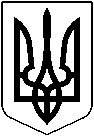 УКРАЇНАМАЛИНСЬКА МІСЬКА РАДАЖИТОМИРСЬКОЇ ОБЛАСТІРОЗПОРЯДЖЕННЯМІСЬКОГО ГОЛОВИвід 11.02.2019 № 44Про проведення міських турнірів зі стрільби з пневматичної гвинтівки та міні-футболу        На виконання «Міської цільової соціальної програми розвитку галузі фізичної культури і спорту на 2017 - 2019 роки», затвердженої рішенням  двадцять сьомої сесії сьомого скликання від 16 грудня 2016 року, згідно положення про проведення міського турніру серед команд ЗОШ міста зі стрільби з пневматичної гвинтівки з нагоди Дня вшанування учасників бойових дій на території інших держав та положення про проведення міського турніру з міні-футболу «Пам'ять», присвяченого вшануванню учасників бойових дій на території інших держав, з метою формування національно-патріотичного світогляду серед учнівської молоді:      1. Провести 12 лютого 2019 року на базі міського будинку культури міський турнір зі стрільби з пневматичної гвинтівки. Початок змагань о  12.00 год. Провести 14 лютого 2019 року в спортивному залі Малинської ЗОШ № 5 міський турнір з міні-футболу «Пам'ять».  Початок змагань о 12.00 год.     2. Призначити головним суддею змагань зі стрільби з пневматичної гвинтівки вчителя предмету «Захист Вітчизни» ЗОШ № 6 Литвиненка Володимира Івановича та  головним суддею змагань з міні-футболу тренера з футболу Малинської дитячо-юнацької спортивної школи Волуйка Володимира Володимировича.           3. Фінансовому управлінню виконавчого комітету Малинської міської ради (Борисенко Т.А.) виділити кошти по КПКВК 0215012 «Проведення навчально-тренувальних зборів та змагань з олімпійських видів спорту» у сумі 1 990 грн. 00 коп. на оплату спортивних товарів для нагородження учасників змагань та харчування суддів.       4. Начальнику відділу бухгалтерії, головному бухгалтеру виконавчого комітету Малинської міської ради (Тішина А.О.) забезпечити перерахування коштів у сумі  1 500 грн. 00 коп. та виплату у сумі 490 грн. 00 коп.       5. Кошторис витрат затвердити в сумі  1 990 грн. 00 коп. (додаток 1).       6. Контроль за виконанням даного розпорядження покласти на керуючу справами виконавчого комітету Сивко С.І.Міський голова                                                                                 О.Г.ШостакДодаток 2                                                                                           до розпорядження міського голови	             від 11.02.2019 № 44Кошторис витратна проведення міських турнірів зі стрільби з пневматичної гвинтівки та міні-футболум. Малин12; 14 лютого 2019 року Нагородження – 1500 грн. 00 коп.Харчування суддів – 9 чол. х 70 грн. 00 коп. = 490 грн. 00 коп.Всього: 1 990 грн. 00 коп.Керуюча справами виконавчого комітету                                                           С.І.Сивко